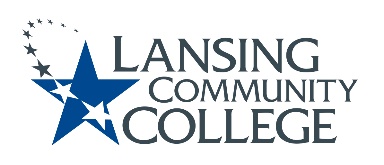 AGENDA: Committee for Assessing Student LearningFriday, January 14, 2022, 12:30pm – 2:00pm via WebexApproval of the 1/14/22 AgendaApproval of the 12/03/21 NotesAssessment’s role in HLC Accreditation and Federal Agenda – Mark KellandWorkgroup breakout session – 20 minutesReview written goals from 12-3-21 Project PlanHandout with all goals copied from that plan for quick reviewDiscuss general focus and purpose of the workgroup Lessons learned from experiences over the last year and a halfInstructional Design, Delivery Methods, Assessment MethodsBrainstorm how CASL can be supportive to faculty colleaguesSpokesperson to share summary of workgroup discussionsLarger group continue discussion Determine next stepsNew Business & Future Agenda ItemNext Meeting Friday January 28, 2022 from 12:30-2pm, via Webex